Тема Наибольшее и наименьшее значения функцииЦели: предполагается, что к концу урока учащиеся будут:знать алгоритм нахождения наибольшего и наименьшего значений функции напромежутке при решении задач практической направленностиуметь решать задачи на нахождение наибольшего и наименьшего значений функции на промежутке, применять полученные знания при решении задач.Задачи личностного развития:Создать условия для развития умения анализировать задачи, устанавливать причинно-следственные связи, пользоваться алгоритмом действий;Способствовать формированию умения осуществлять самоконтроль, самооценку и самокоррекцию учебной деятельности;Создать условия для воспитания доброжелательности, терпимости к другим участникам дискуссии, чувства ответственности за результат совместной деятельности.Тип урока: комбинированныйОборудование: проектор, учебник, раздаточный материалКласс 10 (повышенный уровень)Ход урокаI Организационно- мотивационный этап.Учитель организовывает доброжелательный настрой учащихся.Девизом нашего урока  является высказывание швейцарского математика             Л. Эйлера  «В мире не происходит ничего, в чем бы ни был виден смысл какого-нибудь максимума или минимума».II Этап проверки выполнения домашнего заданияУчащиеся проверяют домашнее задание. (Слайд 1).№ 3.172 Ответ: 25 м и 25 м№ 3.173 Ответ: 36 м№ 3.174 Ответ: .III Этап актуализации субъективного опыта учащихся. Целеполагание.Работа в группах: Учащимся предлагаются разного вида графики (слайд 2) и ставится задача ответить на следующие вопросы:Найти наибольшее и наименьшее значения функции.При каком значении аргумента они достигаются.Какой точкой для функции они являются (точками экстремума, границами отрезка) 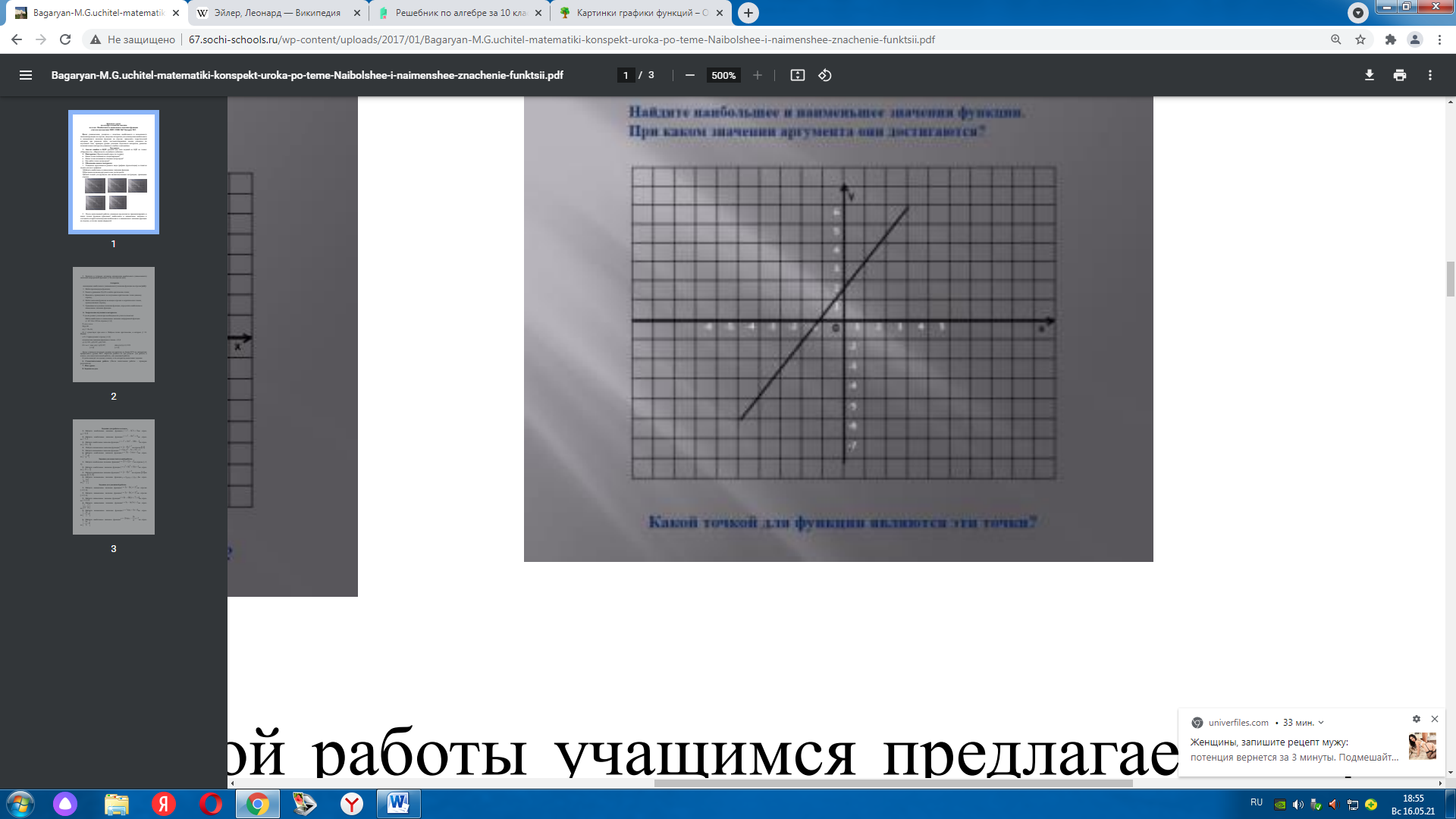 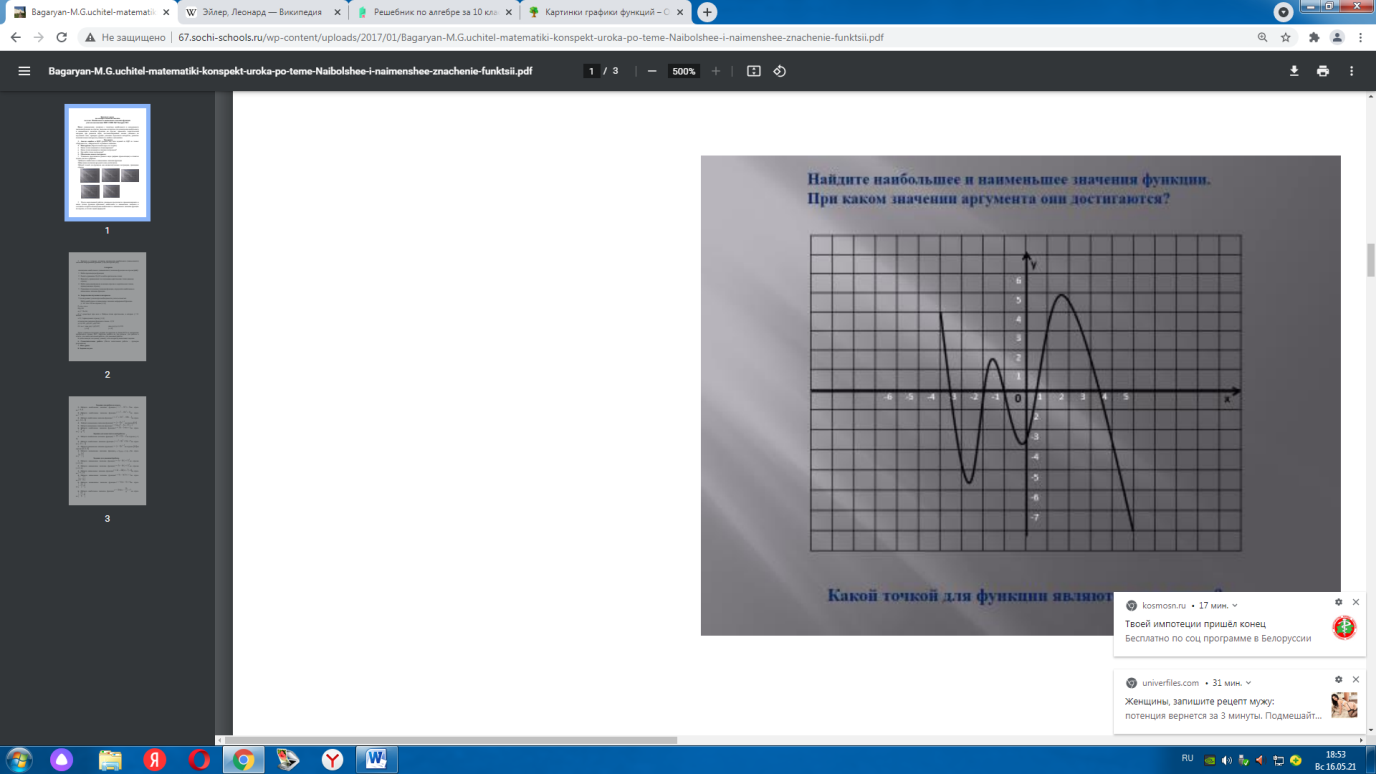 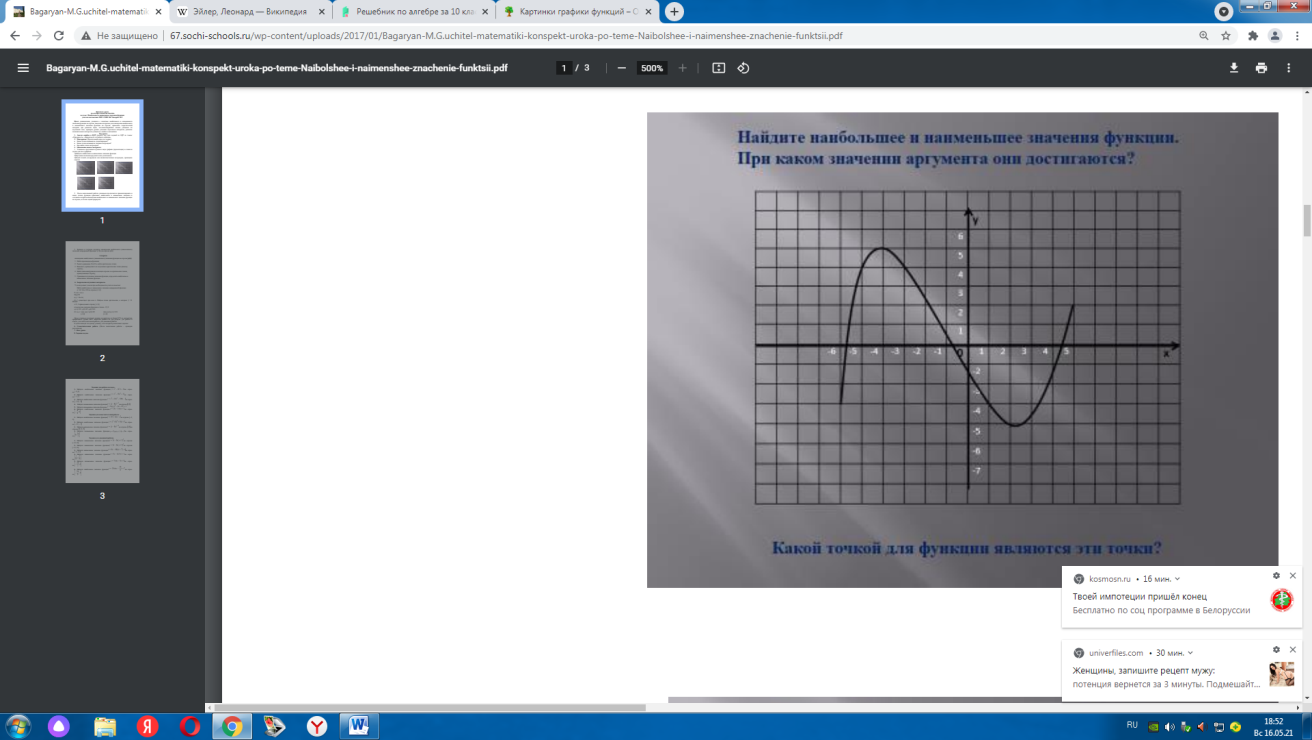 Рассмотрим задачу:Для упаковки подарка изготовили коробку, имеющую форму прямоугольного параллелепипеда с квадратным основанием. Коробку украсили, оклеив все ребра цветной лентой. Всего потребовалось               5,6 м ленты. Найдите размеры коробки, если известно, что ее объем наибольший.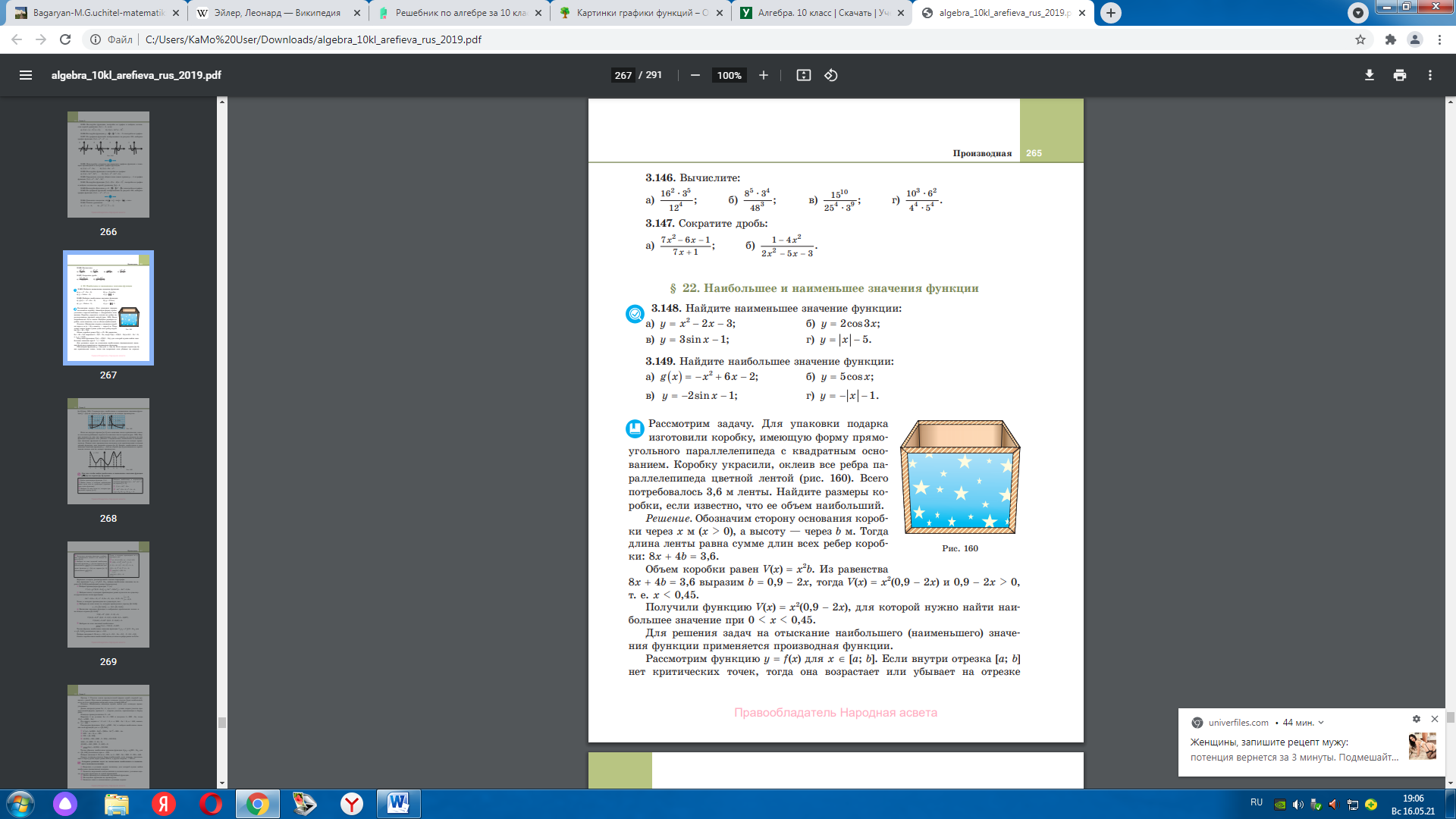 Какой алгоритм решения данной задачи?Учащимся задаются наводящие вопросы, и предлагается сформулировать тему и цели урока, продолжив фразы: «Я хочу научиться…», «Я  хочу узнать…» и т.д.) IV. Этап обобщения и систематизации знаний и способов деятельности.Задание 1. Прием «Парные карточки»Учащимся раздаются несколько карточек с вопросами и несколько карточек с ответами. Каждый по–очереди зачитывает вопрос, затем учащийся, у кого находится карточка с правильным ответом, должен зачитать данный ответ. При правильном выполнении данного задания ход переходит другому учащемуся. Задание 2. (Работа в парах) Составить кластер «Алгоритм нахождения наибольшего и наименьшего значений функции на отрезке.Алгоритмнахождения наибольшего и наименьшего значений функции на отрезке [a;b]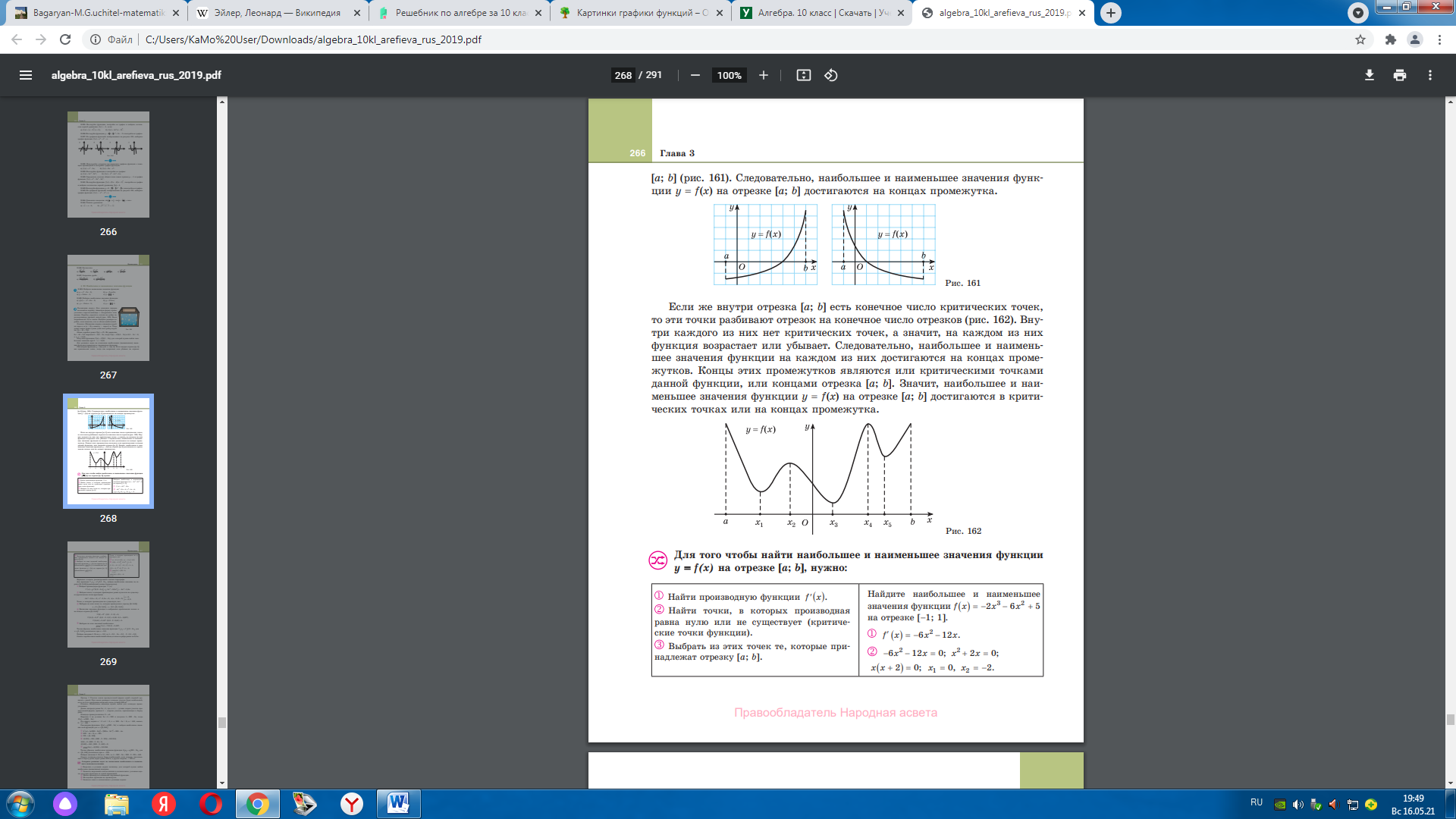 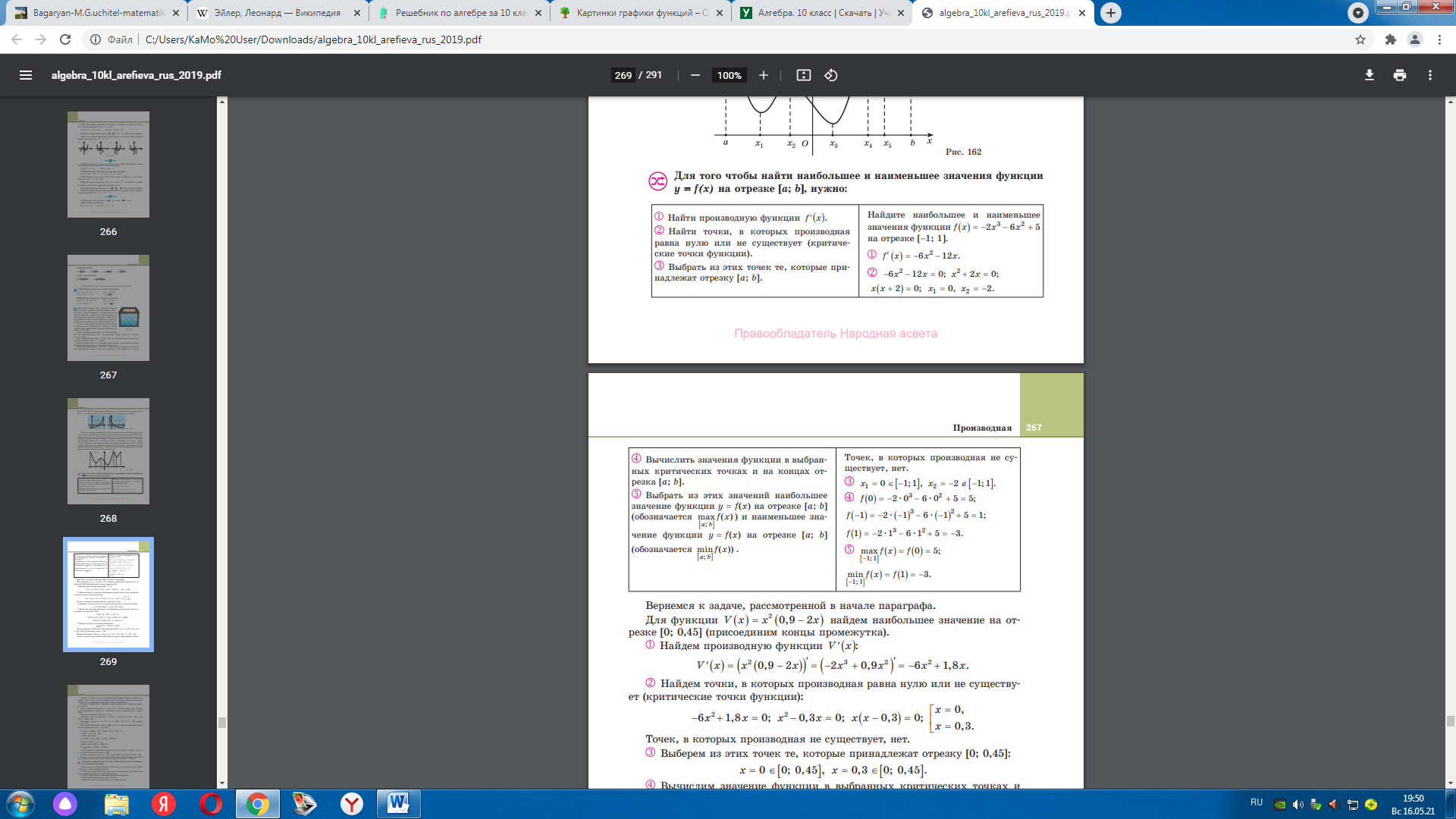 V Физкультминутка.Закройте глаза на несколько секунд, сильно напрягая глазные мышцы, затем откройте их, расслабив мышцы. Повторите 3-4 раза. Медленно наклоняйте голову: вперед-влево-вправо-назад. Повторите 3-4 раза. Поморгайте несколько раз глазами, не напрягая мышцы. Сделайте глубокий вдох и медленный выдох.VI Этап проверки знаний и способов деятельности.Работа с учебником. Сборник задач по алгебре 10 классУчащимся предлагается выполнить задания по вариантам№ 29.7 (вариант 1) , 29.9 (вариант 2)№ 29.7 Решение.Пусть  – длина и ширина коробки, тогда ) – высота. Ответ:  –длина и ширина,  – высота.№ 29.9 Решение.Ответ: 8 см.VII. Этап контроля и самоконтроля.Учащимся предлагается выполнить задания ЦТ, РТ по математике разных лет по данной теме. (Индивидуальное задание). Проверка (слайд 8)VIII. Этап информации о домашнем задании.Учащимся предлагается дифференцированное домашнее задание1 группа: № 29.4, 29.5, 29.8 (сборник задач по алгебре)2 группа : № 22, 23, 28,30 (Е.И. Федорако. Практикум по математике 11 класс)3 группа:  Тренировочная работа 6, стр 28, В11Тренировочная работа 7, стр 32, В11Тренировочная работа 9, стр 40, В11IX. Этап подведения итогов урока. Рефлексия.Учитель дает качественную оценку работы класса и отдельных учащихся. Комментирует и выставляет отметки. Проводит рефлексию  Прием «Незаконченное предложение».Сегодня на уроке я узнал… Сегодня на уроке я познакомился… Сегодня на уроке я повторил… Самым трудным сегодня было…Мне больше всего запомнилось…ВопросыОтветыДайте определение производнойПроизводной функции  в точке называется число, к которому стремится отношение приращения функции к приращению аргумента  при приращении аргумента (, стремящемся к нулюСформулируйте признак возрастания функции Если функция имеет положительную производную в каждой точке некоторого промежутка, то она возрастает на этом промежуткеСформулируйте признак убывания функцииЕсли функция имеет отрицательную производную в каждой точке некоторого промежутка, то она убывает на этом промежуткеКак называются точки минимума и максимума функцииТочками экстремумаСформулируйте признак точки максимума функцииЕсли функция  непрерывна в точке , а производная меняет знак с «плюса» на «минус» при переходе через эту точку, то эта точка – точка максимума функцииСформулируйте признак минимума функцииЕсли функция  непрерывна в точке , а производная меняет знак с «минуса» на «плюс» при переходе через эту точку, то эта точка – точка минимума функцииГодЗаданиеВарианты ответов2009, А10Найдите сумму наибольшего и наименьшего значений функции  на отрезке [0;3]1)2007, А10Сумма наибольшего и наименьшего значений функции  = на отрезке [-5;-1] 2012, В3Решеткой длиной 120 м нужно огородить прилегающую к дому прямоугольную площадку наибольшей площади. Определите размеры прямоугольной площадки.30 м х 30 м 2007, В4Бак, имеющий вид прямоугольного параллелепипеда с квадратным основанием, должен вмещать 500 л. Воды. При какой стороне основания площадь поверхности бака (без крышки)будет наименьшей10 дм